ПЕРМСКАЯ ГОРОДСКАЯ ДУМАРЕШЕНИЕот 22 апреля 2014 г. N 85ОБ УТВЕРЖДЕНИИ СТРАТЕГИИ СОЦИАЛЬНО-ЭКОНОМИЧЕСКОГО РАЗВИТИЯМУНИЦИПАЛЬНОГО ОБРАЗОВАНИЯ ГОРОД ПЕРМЬ ДО 2030 ГОДАПермская городская Дума решила:1. Утвердить Стратегию социально-экономического развития муниципального образования город Пермь до 2030 года (далее - Стратегия) согласно приложению к настоящему решению.2. Рекомендовать администрации города Перми:2.1. до 20.05.2014 сформировать рабочую группу по разработке Плана мероприятий по реализации Стратегии социально-экономического развития муниципального образования город Пермь до 2030 года на период 2016-2020 годов (далее - План). При формировании рабочей группы предусмотреть:(в ред. решения Пермской городской Думы от 18.11.2014 N 246)2.1.1. создание подгрупп рабочей группы по каждому функционально-целевому направлению (далее - профильные подгруппы), предусмотренному Стратегией, возглавляемых заместителями главы администрации города Перми, ответственными за реализацию соответствующего функционально-целевого направления;2.1.2. включение в состав рабочей группы руководителей профильных подгрупп и председателей комитетов Пермской городской Думы;2.1.3. включение в состав профильных подгрупп депутатов Пермской городской Думы, представителей Правительства Пермского края, науки, образования, профессионального и гражданского сообщества;2.2. ходатайствовать перед губернатором Пермского края о направлении представителей Правительства Пермского края в состав профильных подгрупп рабочей группы по разработке Плана;(в ред. решения Пермской городской Думы от 18.11.2014 N 246)2.3. представить в Пермскую городскую Думу для предварительного рассмотрения:2.3.1. до 10.06.2014 - план-график работы рабочей группы и профильных подгрупп;2.3.2. до 01.09.2014 - структуру Плана, в том числе в разрезе функционально-целевых направлений Стратегии;(в ред. решения Пермской городской Думы от 18.11.2014 N 246)2.3.3. до 31.12.2014 - рабочие материалы по разработке Плана в разрезе функционально-целевых направлений, включающие этапы, механизмы и целевые показатели реализации ключевых задач функционально-целевых направлений;(в ред. решения Пермской городской Думы от 18.11.2014 N 246)2.4. при разработке Плана учесть рекомендации, поступившие в ходе предусмотренного подпунктом 2.3 настоящего решения предварительного рассмотрения вопросов, а также Концепцию увеличения налогового и неналогового потенциала бюджета города Перми, подготовленную соответствующей рабочей группой;(в ред. решения Пермской городской Думы от 18.11.2014 N 246)2.5. до 20.04.2015 разработать и внести на рассмотрение Пермской городской Думы проект Плана;(в ред. решения Пермской городской Думы от 18.11.2014 N 246)2.6. при принятии управленческих решений руководствоваться положениями данной Стратегии.3. Опубликовать решение в печатном средстве массовой информации "Официальный бюллетень органов местного самоуправления муниципального образования город Пермь".4. Контроль за исполнением решения возложить на комитет Пермской городской Думы по экономическому развитию.Глава города Перми -председатель Пермской городской ДумыИ.В.САПКОПриложениек решениюПермской городской Думыот 22.04.2014 N 85СТРАТЕГИЯСОЦИАЛЬНО-ЭКОНОМИЧЕСКОГО РАЗВИТИЯ МУНИЦИПАЛЬНОГО ОБРАЗОВАНИЯГОРОД ПЕРМЬ ДО 2030 ГОДА1. Цель Стратегии развития муниципального образованиягород ПермьСтратегия социально-экономического развития муниципального образования город Пермь до 2030 года (далее - Стратегия) - это инструмент управления социально-экономическим развитием города.Реализация Стратегии на основе конкурентных преимуществ города и возможностей для его развития позволит создать набор действенных инструментов для достижения поставленных целей, минимизировать влияние слабых сторон и угроз, создать условия для реализации индивидуальных стратегий людей, поддержания гражданского согласия.Реализация Стратегии должна быть основана на принципах ответственности, уважения и согласования интересов, открытости и прозрачности, устойчивости долгосрочных целей и гибкости в выборе механизмов их достижения.Ключевой принцип Стратегии - устойчивое развитие экономики, направленное на повышение привлекательности проживания и самореализации в городе.2. Результат реализации СтратегииСтратегической целью развития города Перми является повышение качества жизни населения на основе инновационного развития экономики города.Результатом реализации Стратегии является достижение городом Пермь в 2030 году лидерских позиций по качеству жизни и экономическому развитию в Приволжском федеральном округе и Российской Федерации.3. Основные направления и задачи социально-экономическогоразвития муниципального образования город Пермь(в ред. решения Пермской городской Думы от 26.05.2020 N 86)Цели и задачи социально-экономического развития города Перми сформированы по следующим функционально-целевым направлениям:"Человеческий капитал","Экономический рост","Комфортная среда для жизни".3.1. Анализ конкурентных преимуществ и угроздля социально-экономического развития муниципальногообразования город Пермь3.1.1. Функционально-целевое направление "Человеческийкапитал"3.1.2. Функционально-целевое направление "Экономическийрост"3.1.3. Функционально-целевое направление "Комфортная средадля жизни"4. Управление реализацией Стратегии(в ред. решения Пермской городской Думы от 22.09.2020 N 186)4.1. Механизмы реализации и мониторинга Стратегии(в ред. решения Пермской городской Думыот 22.09.2020 N 186)Основным механизмом реализации Стратегии является план мероприятий по реализации Стратегии социально-экономического развития муниципального образования город Пермь. План мероприятий по реализации Стратегии социально-экономического развития муниципального образования город Пермь представляет собой совокупность целей, задач, механизмов реализации и прогноза ожидаемых социально-экономических результатов. Основным критерием результативности и эффективности реализации плана мероприятий по реализации Стратегии социально-экономического развития муниципального образования город Пермь является достижение целевых показателей (прогнозных значений социально-экономических результатов и значений индексов достижения целей плана мероприятий по реализации Стратегии социально-экономического развития муниципального образования город Пермь).(в ред. решения Пермской городской Думы от 22.09.2020 N 186)Наименования и значения целевых показателей корректируются в силу изменения социально-экономической ситуации в городе Перми, изменений, происходящих в законодательстве, а также по мере достижения заявленных целей.В целях анализа результативности и эффективности реализации Стратегии проводится мониторинг реализации Стратегии.(в ред. решения Пермской городской Думы от 22.09.2020 N 186)Мониторинг реализации Стратегии осуществляется администрацией города Перми на основе мониторинга реализации плана мероприятий по реализации Стратегии социально-экономического развития муниципального образования город Пермь в соответствии с регламентом, который утверждается администрацией города Перми. Мониторинг реализации Стратегии осуществляется на протяжении всего периода реализации Стратегии в отношении достигнутых результатов реализации Стратегии в отчетном году и по итогам завершения соответствующего этапа реализации Стратегии.(в ред. решения Пермской городской Думы от 22.09.2020 N 186)Информационной базой мониторинга реализации Стратегии являются данные государственного статистического наблюдения, информация функциональных органов и подразделений, территориальных органов администрации города Перми, участников реализации мероприятий Стратегии, а также результаты социологических исследований.(в ред. решения Пермской городской Думы от 22.09.2020 N 186)Абзац утратил силу. - Решение Пермской городской Думы от 22.09.2020 N 186.4.2. Место Стратегии в системе планированиясоциально-экономического развития города ПермиСтратегия является документом долгосрочного планирования социально-экономического развития города Перми до 2030 года, определяет долгосрочную цель, приоритетные направления, задачи развития города Перми.Процесс муниципального управления осуществляется на основе Стратегии, а именно:среднесрочное и оперативное планирование социально-экономического развития города Перми осуществляется на основе Стратегии,документы территориального, бюджетного планирования, программа комплексного развития систем коммунальной инфраструктуры городского округа, программа комплексного развития социальной инфраструктуры городского округа, программа комплексного развития транспортной инфраструктуры городского округа и другие плановые документы развития города Перми разрабатываются и реализуются в координации со Стратегией,(в ред. решения Пермской городской Думы от 22.09.2020 N 186)организация деятельности администрации города Перми, в том числе функционально-целевых блоков, функциональных органов и подразделений, территориальных органов администрации города Перми осуществляется с учетом стратегической цели, приоритетных направлений и задач Стратегии.4.3. Координация Стратегии с другими документамипланированияАдминистрация города Перми организует планирование и управление реализации Стратегии в координации с Генеральным планом города Перми, документами градостроительного планирования, программой комплексного развития систем коммунальной инфраструктуры городского округа, программой комплексного развития социальной инфраструктуры городского округа, программой комплексного развития транспортной инфраструктуры городского округа.(в ред. решения Пермской городской Думы от 22.09.2020 N 186)В целях обеспечения наибольшей эффективности реализации Стратегии и достижения стратегической цели осуществляется координация Стратегии с документами планирования Пермского края и Российской Федерации, стратегиями развития предприятий и организаций, действующих или планирующих деятельность на территории города Перми.(в ред. решения Пермской городской Думы от 22.09.2020 N 186)Программы и проекты, планируемые для реализации Стратегии и предполагающие софинансирование из бюджета Пермского края и (или) федерального бюджета, подлежат согласованию в установленном порядке.4.4. Контроль реализации СтратегииКонтроль реализации Стратегии осуществляет Пермская городская Дума на основе ежегодного отчета Главы города Перми о результатах его деятельности и деятельности администрации города Перми, в том числе о решении вопросов, поставленных Пермской городской Думой.(в ред. решения Пермской городской Думы от 22.09.2020 N 186)Контроль расходования финансовых средств, направленных на реализацию Стратегии, осуществляется в рамках контроля исполнения бюджета города Перми в установленном порядке.4.5. Корректировка СтратегииУтратил силу. - Решение Пермской городской Думы от 22.09.2020 N 186.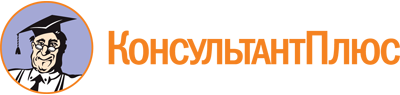 Решение Пермской городской Думы от 22.04.2014 N 85
(ред. от 22.09.2020)
"Об утверждении Стратегии социально-экономического развития муниципального образования город Пермь до 2030 года"
(с изм. и доп., вступающими в силу с 01.01.2022)Документ предоставлен КонсультантПлюс

www.consultant.ru

Дата сохранения: 06.09.2022
 Список изменяющих документов(в ред. решений Пермской городской Думы от 18.11.2014 N 246,от 26.05.2020 N 86, от 22.09.2020 N 186)Список изменяющих документов(в ред. решений Пермской городской Думы от 18.11.2014 N 246,от 26.05.2020 N 86, от 22.09.2020 N 186)Конкурентные преимущества/возможностиОсновные угрозы/недостатки1. Рост численности населения города за счет естественного и миграционного прироста населения.2. Высокий образовательный, культурный и научный потенциал города.3. Наличие опыта внедрения инноваций в сфере образования.4. Использование различных форм муниципально-частного партнерства в развитии сферы образования.5. Развитие негосударственного сектора в социальной сфере.6. Наличие традиций в проведении культурно-массовых мероприятий.7. Высокий уровень гражданской активности жителей города.8. Широкое распространение добровольчества в молодежной среде.9. Благоприятная межнациональная и межконфессиональная ситуация в городе1. Отток квалифицированных кадров.2. Нехватка мест в образовательных организациях.3. Низкая доля населения, систематически занимающегося физической культурой и спортом.4. Недостаток и неравномерность размещения физкультурно-оздоровительных комплексов и спортивных площадок для массового спорта.5. Отсутствие политики по сохранению исторического облика города, отсутствие концепции развития культуры, повлекшее хаотичное развитие городской культурной среды (в основном за счет частных и общественных инициатив)Ключевые задачи функционально-целевого направления "Человеческий капитал"Подцель. Обеспечение условий для развития человеческого потенциала1. Обеспечение доступного и качественного образования.1.1. Формирование современной образовательной среды.1.2. Создание условий для развития способностей и талантов детей.1.3. Развитие системы поддержки и профессионального роста педагогических кадров.2. Создание для всех категорий и групп населения условий для занятий физической культурой и спортом, массовым спортом, в том числе повышение уровня обеспеченности населения объектами спорта, а также подготовка спортивного резерва.3. Определение, сохранение и развитие культурной идентичности города Перми и содействие культурному разнообразию.4. Создание условий для творческой и профессиональной самореализации населения.5. Создание условий для самореализации, социализации, гражданско-патриотического и духовно-нравственного воспитания молодежи.6. Повышение социального благополучия населения города Перми.7. Вовлечение граждан в решение вопросов местного значения.8. Повышение уровня гражданской культуры и создание условий поддержания гражданского согласия в обществеКонкурентные преимущества/возможностиОсновные угрозы/недостатки1. Высокий промышленный и экономический потенциал.2. Размещение в городе крупных промышленных предприятий.3. Выгодное транспортное расположение на пересечении транспортных коридоров, наличие водных маршрутов.4. Высокий инновационный потенциал и производственная культура, прежде всего в высокотехнологичных отраслях.5. Наличие системы кадрового обеспечения экономики города Перми.6. Наличие квалифицированной рабочей силы, в том числе в ведущих отраслях промышленности.7. Наличие инфраструктуры для развития малого и среднего бизнеса.8. Высокий платежеспособный спрос населения как потенциал для развития потребительского рынка.9. Высокий уровень финансовой самостоятельности бюджета города Перми.10. Город Пермь - административный и экономический центр Пермского края1. Высокая зависимость экономики города от результатов деятельности крупных организаций в сфере промышленности.2. Высокая стоимость ресурсов для создания и ведения бизнеса.3. Недостаточное присутствие в экономике города крупных инвесторов международного уровня.4. Низкий уровень развития услуг в сфере потребительского рынка.5. Недостаточный уровень развития агломерационных связейКлючевые задачи функционально-целевого направления "Экономический рост"Подцель. Развитие диверсифицированной экономики, основанной на динамично развивающихся и инновационных секторах, формирование условий для развития экономики знаний и перехода городской экономики к VI технологическому укладу1. Содействие развитию промышленного потенциала и реализации кластерной политики.2. Формирование благоприятной инвестиционной среды.3. Создание условий для развития малого и среднего предпринимательства.4. Развитие инновационного предпринимательства.5. Развитие потребительского рынка.6. Развитие Пермской городской агломерацииКонкурентные преимущества/возможностиОсновные угрозы/недостатки1. Использование муниципально-частного партнерства (концессия) в развитии объектов инфраструктуры.2. Участие в реализации федеральных и краевых программ и проектов.3. Высокий уровень озеленения, потенциал рекреационных ресурсов.4. Имеющаяся система объектов массового отдыха жителей города Перми.5. Приемлемая доступность транспортных услуг и инфраструктуры для жителей.6. Наличие утвержденных документов градостроительного планирования (Генеральный план города Перми, Правила землепользования и застройки города Перми).7. Доступность и открытость информации о градостроительной деятельности города Перми.8. Значительная площадь города Перми.9. Наличие свободных земельных участков для привлечения инвесторов и частных застройщиков.10. Наличие лесных и водных ресурсов на территории города Перми.11. Наличие народной дружины в городе Перми.12. Наличие добровольной пожарной охраны в городе Перми1. Высокая степень износа инженерно-технической инфраструктуры.2. Низкий уровень благоустройства и доступа к коммунальным ресурсам на территории микрорайонов индивидуальной жилой застройки.3. Высокая удельная стоимость создания и поддержания в нормативном состоянии инфраструктуры, обусловленная низкой плотностью проживания в городе Перми.4. Высокая доля аварийного и ветхого жилья.5. Высокая доля многоквартирных домов, требующих проведения капитального ремонта.6. Сравнительно низкий уровень благоустройства города Перми.7. Недостаточные условия для приоритетного использования общественного транспорта над личным.8. Наличие автомобильных дорог, не соответствующих нормативным требованиям.9. Недостаточный уровень адаптации городской среды к потребностям маломобильных групп населения.10. Отсутствие достаточного количества оборудованных мест для парковки автомобильного транспорта.11. Смертность в результате дорожно-транспортных происшествий.12. Разрозненность застроенных жилых территорий города Перми.13. Отсутствие единых подходов к архитектурному облику города Перми.14. Невысокие темпы ввода жилья.15. Отсутствие разнообразия типологий жилья.16. Наличие вредных производств на территории города Перми.17. Относительно высокая загрязненность воздуха и водоемов города Перми.18. Высокий уровень преступности, в том числе в общественных местах.19. Сравнительно высокий уровень числа потребителей наркотических веществКлючевые задачи функционально-целевого направления "Комфортная среда для жизни"Подцель. Формирование комфортной городской среды1. Повышение комфортности и доступности жилья.1.1. Повышение безопасности и комфортности проживания в жилых и многоквартирных домах.1.2. Модернизация и комплексное развитие систем коммунальной инфраструктуры.1.3. Создание условий для развития жилищного строительства.2. Повышение уровня благоустройства территории города Перми.2.1. Озеленение территории города Перми, в том числе путем создания парков, скверов, садов и бульваров.2.2. Повышение уровня безопасности и качества автомобильных дорог.2.3. Создание качественной и эффективной системы уличного освещения.2.4. Повышение эффективности организации и функционирования мест паркования (стоянки) транспортных средств.2.5. Приоритетное развитие общественного транспорта.2.6. Повышение уровня доступности городской инфраструктуры для маломобильных групп населения.2.7. Содействие внедрению цифровых технологий в городское хозяйство.2.8. Создание условий для развития архитектурной привлекательности города Перми.3. Сбалансированное развитие территории и пространственной организации города Перми.4. Сохранение благоприятной окружающей среды, биологического разнообразия и природных ресурсов.5. Обеспечение личной и общественной безопасности в городе Перми